MariElders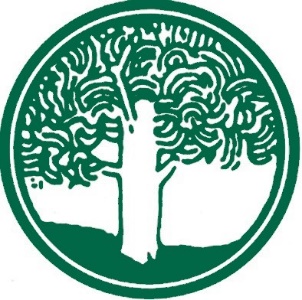 6923 Madisonville RoadMariemont, OH 45227(513) 271-5588www.marielders.orgWelcome to The MariElders,
 
We are excited that you would like to join our fun and exciting organization! We offer a variety of programs, day trips and services that we invite you to try.The MariElders was established in 1977 as a non-profit organization dedicated to the enrichment of life of adults 55 and older. We are funded by a Mariemont Village tax levy, funds from the Council on Aging, grants and donations from local businesses, groups, and people like you.Attached is our membership application form to be completed and returned to us with your annual membership dues. THANK YOU for joining!                --------------------------------------please cut here------------------------------------------Member Name: ____________________________________Mariemont Resident		No Charge (whether single or couple)OUTSIDE MARIEMONT: ____ Single Membership 		$30.00            Couple Membership               $35.00